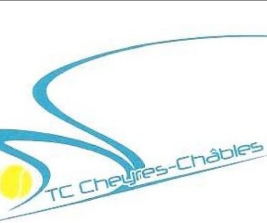 	Cheyres, le 9 février 2021Inscriptionscours juniors 2021Chers juniors, chers parents,Afin de planifier les cours de ce printemps, nous vous prions de remplir le formulaire ci-dessous en indiquant tous les horaires qui vous conviendraient pour les entraînements de ce printemps. Les entraînements se dérouleront comme l’année passée le vendredi.Nom : 	Prénom :16.30 – 17.30 	17.30 – 18.30 	18.30 – 19.30 Remarque : Le formulaire est à transmettre à notre nouveau moniteur Fabio La Ferrara avant le 1er mars 2021 par e-mail à laferrarafabio@hotmail.com.La tenue des entraînements reste bien entendu sous réserve des dispositions sanitaires en vigueur. A l’heure actuelle, la pratique du tennis pour les enfants de moins de 16 ans est autorisée.Si les cours ne pouvaient pas se dérouler pour des raisons de COVID, les heures ne vous seront pas facturées. Le prix des cours n’a pas changé par rapport à l’année passée, à savoir 12.- par heure.En ce qui concerne la cotisation au club, nous allons l’augmenter à 50.- (anciennement 20.-) afin de nous uniformiser avec notre club partenaire Estavayer-le-Lac. Les juniors peuvent ainsi aller jouer dans les deux clubs sans devoir payer de plus-value.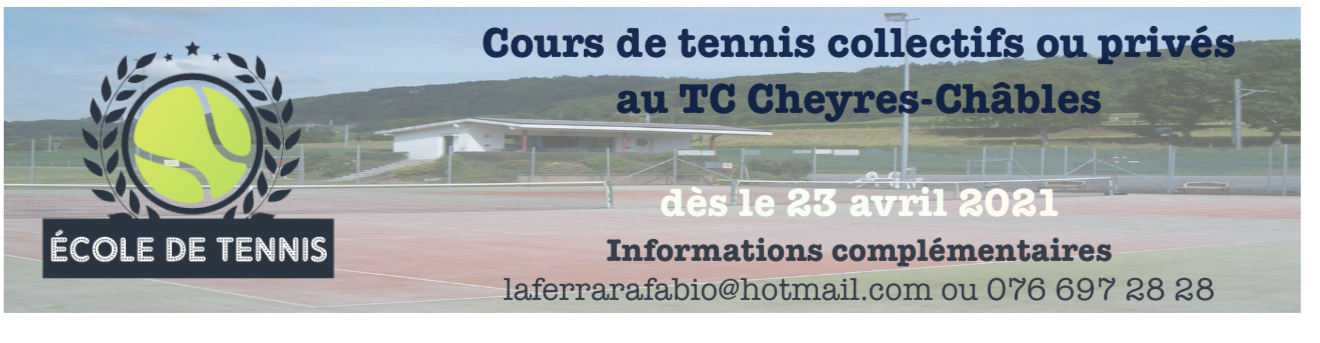 